2022年上海交通大学宿舍楼封控期间招生复试考生须知根据疫情防控形势和教育部关于招生复试的要求，我校2022年硕士研究生招生复试采取远程复试的方式进行，复试时间由招生院系通知。各位拟参加我校研究生复试的考生请提前做好准备：复试环境1、考生可在寝室进行复试，但需保证：灯光明亮，不逆光，网络稳定，环境安静，无回声，面试时周边无跟面试内容有关的物品。2、笔试期间，寝室内同学可在各自座位学习和休息，但不要影响考试。考生须严格按照考场指令考试，遵守考试规则，诚信应考。3、面试期间，寝室内只能有考生一人参加面试，请寝室内其他考生根据楼层负责人安排，到临时等候区休息，不影响考生的面试。4、如果寝室内有多名考生参加复试，请积极了解复试安排，若有时间冲突，请及时联系楼层负责老师和复试学院，寻求帮助。楼层负责人联系方式见附件1。5、非常时期，请各位同学发扬风格，互帮互助，相互支持。复试前的准备请考生提前准备好远程复试所需的硬件设备，复试前按院系通知要求进行测试，以保证复试正常进行。1、笔记本电脑/台式机、耳机/耳麦、摄像头、麦克风等用于面试  2、笔记本电脑/台式机/手机，摄像头等用于监控面试环境3、手机，接收验证码4、优质Wi-Fi网络考生要保证设备和网络满足复试要求，根据院系通知安排在规定时间内进行设备调试及复试前测试。规范参加远程复试根据复试院系的通知，提早进入候考室，完成资格审查，签订《诚信承诺书》，诚信应考，规范复试。复试基本要求基本要求仅供考生提前了解和准备，各院系将根据实际情况调整并公布具体要求，请考生及时关注院系发布的复试基本要求。1、 复试时考生应有独立的房间，良好的网络环境，可参照“第一条 复试环境”准备。2、“双机位”要求。考生端两台设备开启摄像头，电脑自带摄像头对准考生本人，另一台摄像头从考生后方成45°拍摄。要保证考生考试屏幕能清晰地被复试专家组看到。见附图：镜头一                             镜头二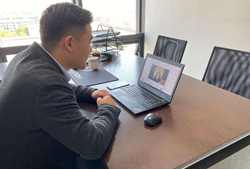 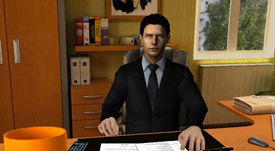 3、 面试为远程实时视频方式，请考生提前确认视频设备和环境可用。需保证设备电量充足，存储空间充足，建议连接优质Wi-Fi 网络，关闭移动设备通话、录屏、外放音乐、闹钟等可能影响面试的应用程序。若使用手机设备，建议保证手机电量充足并接通电源后再进行面试。4、 考生需提前确认面试场地的光线清楚、不逆光，面试时正对摄像头、保持坐姿端正。5、复试是招生考试的一部分，复试内容属于国家机密级。复试过程中禁止录音、录像和录屏，禁止将相关信息泄露或公布，若有违反，视同作弊。序号楼栋号楼内负责研究生复试人员楼内负责研究生复试人员序号楼栋号姓名联系方式1D3魏超131623672562D9马丁瑞198503118993D22徐国斌182172705324D23卢宽宽182086093395D24陈柏宇186789991326D25赛福鼎152211887367D26江俊达186215920178D27尹新宇151900630619X23苗东晓1882121990610X25聂唱1821727703511X29/30宋逸思1881781838212X34周奇15201888173